Information pour les collaboratrices et collaborateurs de l’UNILen possession d’un permis de travail L, B, F ou N imposés à la sourceEnglish version on the backLes collaboratrices et collaborateurs de l’UNIL en possession d’un permis L, B, F ou N sont soumis à « l’impôt à la source ». Dès lors, l’UNIL en tant qu’employeur, prélève directement sur votre salaire les impôts dus liés à votre revenu, selon le barème applicable à votre situation personnelle. Le montant retenu est mensuellement versé à l’administration cantonale des impôts de votre canton de domicile.Les différents barèmes applicables sont : L’UNIL doit retenir l’impôt à la source tenant compte du barème lié à votre situation personnelle, appliqué au salaire correspondant à une activité à temps plein (100%), également pour les personnes engagées à temps partiel. Pour l’administration fiscale, le barème applicable sera fonction de votre situation personnelle et de votre taux d’activité réel. Le taux d’activité réel est la somme de vos taux d’activité effectifs auprès de l’ensemble de vos employeurs.Vous avez toutefois la possibilité de demander une rectification propre à votre situation réelle comme suit : Afin de modifier l’impôt retenu sur votre salaire pendant une année fiscale en cours, en envoyant une demande d’adaptation de l’impôt à la source au Service des ressources humaines tenant compte de votre situation réelle, via le formulaire prévu à cet effet au verso ; ou Afin de rectifier une année fiscale écoulée, en remplissant une déclaration d’impôts ordinaire auprès de votre administration fiscale cantonale jusqu’au 31 mars de l’année suivante. ​La déclaration d’impôts ordinaire permet en outre de faire valoir les éventuelles déductions fiscales supplémentaires non prises en compte dans la retenue de l’impôt à la source effectuée par l’employeur.Information for UNIL staff membersin possession of an L, B, F or N work permit imposed at sourceUNIL employees in possession of an L, B, F or N permit are subject to "withholding tax". Therefore, UNIL, as an employer, deducts directly from your salary the taxes due in relation to your income, according to the scale applicable to your personal situation. The amount deducted is paid monthly to the cantonal tax authorities in your canton of residence.The different scales applicable are as follows: The UNIL must withhold tax at source, taking into account the scale linked to your personal situation, applied to the salary corresponding to a full-time activity (100%), also for those employed on a part-time basis. For the tax authorities, the applicable scale will depend on your personal situation and your actual rate of activity. The actual activity rate is the sum of your actual activity rates with all your employers.However, you may request a correction specific to your actual situation as follows: In order to change the tax withheld from your salary during a current tax year, by sending a request to the Human Resources Department for an adjustment to the withholding tax taking into account your actual situation, using the form provided on the back; or In order to rectify a past fiscal year, by completing an ordinary tax return with your cantonal tax authorities by March 31 of the following year. The ordinary tax return also allows you to claim any additional tax deductions not taken into account in the withholding tax withheld by the employer.Formulaire d’annonce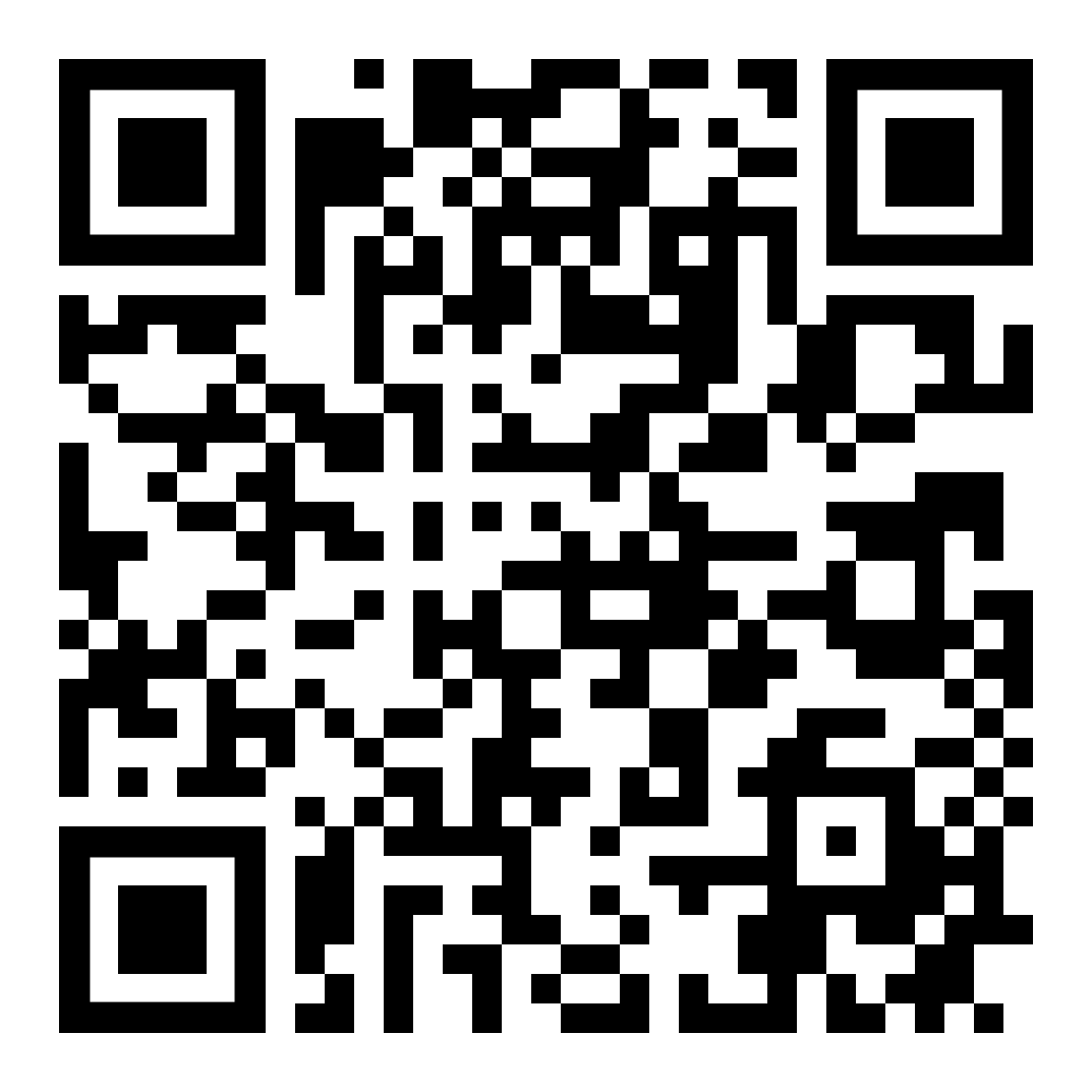 des personnes imposées à la source exerçant une activité lucrative en SuisseEnglish version on the backApplication for Rectification of Withholding TaxBarème A :Célibataire, veuf·ve, séparé·e, divorcé·eBarème H :Célibataire, veuf·ve, séparé·e, divorcé·e avec enfant·s à charge et percevant les allocations familialesBarème B :Marié·e ou lié·e par un partenariat enregistré avec revenu unique dans le coupleBarème C :Marié·e ou lié·e par un partenariat enregistré avec double revenu (les deux conjoint·e·s exercent une activité lucrative ou perçoivent une indemnité pécuniaire) Scale A :Single, widowed, separated, divorcedScale H:Single, widowed, separated, divorced with dependent children and in receipt of child benefitScale B:Married or in a registered partnership with a single income in the couple Scale C:Married or in a registered partnership with double income (both spouses are gainfully employed or receive monetary compensation) Informations concernant la personne employéeInformations concernant la personne employéeInformations concernant la personne employéeInformations concernant la personne employéeInformations concernant la personne employéeInformations concernant la personne employéeInformations concernant la personne employéeSexe :  féminin    masculinSexe :  féminin    masculinNationalité :       Nationalité :       Nationalité :       Nom :       Nom :       Permis d’autorisation  L      B      C     Permis d’autorisation  L      B      C     Permis d’autorisation  L      B      C     Prénom :       Prénom :        G*   CH/Autre¹  G*   CH/Autre¹  G*   CH/Autre¹ Date de naissance :        Date de naissance :        *Si frontalier FR	 Avec attestation de résidence fiscale *Si frontalier FR	 Avec attestation de résidence fiscale *Si frontalier FR	 Avec attestation de résidence fiscale Adresse :      Adresse :      	 Sans attestation de résidence fiscale²	 Sans attestation de résidence fiscale²	 Sans attestation de résidence fiscale²	 Retour hebdomadaire³	 Retour hebdomadaire³	 Retour hebdomadaire³¹ Suisse habitant à l’étranger soumis à la source  selon situation familiale ci-dessous¹ Suisse habitant à l’étranger soumis à la source  selon situation familiale ci-dessous¹ Suisse habitant à l’étranger soumis à la source  selon situation familiale ci-dessous²/³ Soumis à la source selon situation familiale ci-dessous²/³ Soumis à la source selon situation familiale ci-dessous²/³ Soumis à la source selon situation familiale ci-dessousInformations concernant l’état civilInformations concernant l’état civilInformations concernant l’état civilInformations concernant l’état civilInformations concernant l’état civilInformations concernant l’état civilInformations concernant l’état civilCES INFORMATIONS PERMETTRONT D’APPLIQUER LE BAREME D’IMPOT A LA SOURCECES INFORMATIONS PERMETTRONT D’APPLIQUER LE BAREME D’IMPOT A LA SOURCECES INFORMATIONS PERMETTRONT D’APPLIQUER LE BAREME D’IMPOT A LA SOURCECES INFORMATIONS PERMETTRONT D’APPLIQUER LE BAREME D’IMPOT A LA SOURCECES INFORMATIONS PERMETTRONT D’APPLIQUER LE BAREME D’IMPOT A LA SOURCECES INFORMATIONS PERMETTRONT D’APPLIQUER LE BAREME D’IMPOT A LA SOURCEBarème d’impositionJ’exerce une activité rémunérée auprès d’autres employeurs       oui      nonSi oui, à quel taux d’activité en % :Employeur 1 :                Employeur 2 :                Employeur 3 :      J’exerce une activité rémunérée auprès d’autres employeurs       oui      nonSi oui, à quel taux d’activité en % :Employeur 1 :                Employeur 2 :                Employeur 3 :      J’exerce une activité rémunérée auprès d’autres employeurs       oui      nonSi oui, à quel taux d’activité en % :Employeur 1 :                Employeur 2 :                Employeur 3 :      J’exerce une activité rémunérée auprès d’autres employeurs       oui      nonSi oui, à quel taux d’activité en % :Employeur 1 :                Employeur 2 :                Employeur 3 :      J’exerce une activité rémunérée auprès d’autres employeurs       oui      nonSi oui, à quel taux d’activité en % :Employeur 1 :                Employeur 2 :                Employeur 3 :      J’exerce une activité rémunérée auprès d’autres employeurs       oui      nonSi oui, à quel taux d’activité en % :Employeur 1 :                Employeur 2 :                Employeur 3 :       Célibataire      Divorcé(e)/Séparé(e)      Veuf/Veuve     enfants   oui, nbre :          non   Célibataire      Divorcé(e)/Séparé(e)      Veuf/Veuve     enfants   oui, nbre :          non   Célibataire      Divorcé(e)/Séparé(e)      Veuf/Veuve     enfants   oui, nbre :          non   Célibataire      Divorcé(e)/Séparé(e)      Veuf/Veuve     enfants   oui, nbre :          non   Célibataire      Divorcé(e)/Séparé(e)      Veuf/Veuve     enfants   oui, nbre :          non   Célibataire      Divorcé(e)/Séparé(e)      Veuf/Veuve     enfants   oui, nbre :          non  A  Célibataire      Divorcé(e)/Séparé(e)      Veuf/Veuve     enfants   oui, nbre :          non   Célibataire      Divorcé(e)/Séparé(e)      Veuf/Veuve     enfants   oui, nbre :          non   Célibataire      Divorcé(e)/Séparé(e)      Veuf/Veuve     enfants   oui, nbre :          non   Célibataire      Divorcé(e)/Séparé(e)      Veuf/Veuve     enfants   oui, nbre :          non   Célibataire      Divorcé(e)/Séparé(e)      Veuf/Veuve     enfants   oui, nbre :          non   Célibataire      Divorcé(e)/Séparé(e)      Veuf/Veuve     enfants   oui, nbre :          non  H (uniquement si la personne perçoit des Célibataire      Divorcé(e)/Séparé(e)      Veuf/Veuve     enfants   oui, nbre :          non   Célibataire      Divorcé(e)/Séparé(e)      Veuf/Veuve     enfants   oui, nbre :          non   Célibataire      Divorcé(e)/Séparé(e)      Veuf/Veuve     enfants   oui, nbre :          non   Célibataire      Divorcé(e)/Séparé(e)      Veuf/Veuve     enfants   oui, nbre :          non   Célibataire      Divorcé(e)/Séparé(e)      Veuf/Veuve     enfants   oui, nbre :          non   Célibataire      Divorcé(e)/Séparé(e)      Veuf/Veuve     enfants   oui, nbre :          non  allocations familiales pour son enfant) Marié(e)enfants   oui, nbre :          non   Marié(e)enfants   oui, nbre :          non   Marié(e)enfants   oui, nbre :          non   Marié(e)enfants   oui, nbre :          non   Marié(e)enfants   oui, nbre :          non   Marié(e)enfants   oui, nbre :          non  A remplir uniquement pour les couples mariésA remplir uniquement pour les couples mariésA remplir uniquement pour les couples mariésA remplir uniquement pour les couples mariésA remplir uniquement pour les couples mariésA remplir uniquement pour les couples mariésEst-ce que le/la conjoint(e) est domicilié(e) en Suisse ?  oui      nonEst-ce que le/la conjoint(e) est domicilié(e) en Suisse ?  oui      nonEst-ce que le/la conjoint(e) est domicilié(e) en Suisse ?  oui      nonEst-ce que le/la conjoint(e) est domicilié(e) en Suisse ?  oui      nonEst-ce que le/la conjoint(e) est domicilié(e) en Suisse ?  oui      nonEst-ce que le/la conjoint(e) est domicilié(e) en Suisse ?  oui      nonSi oui :  Permis d'autorisation de l'époux/épouse    L   B   C   G   Suisse Autre (à spécifier)      Si oui :  Permis d'autorisation de l'époux/épouse    L   B   C   G   Suisse Autre (à spécifier)      Si oui :  Permis d'autorisation de l'époux/épouse    L   B   C   G   Suisse Autre (à spécifier)      Si oui :  Permis d'autorisation de l'époux/épouse    L   B   C   G   Suisse Autre (à spécifier)      Si oui :  Permis d'autorisation de l'époux/épouse    L   B   C   G   Suisse Autre (à spécifier)      Si oui :  Permis d'autorisation de l'époux/épouse    L   B   C   G   Suisse Autre (à spécifier)      Lieu de l’activité professionnelle du/de la conjoint(e) : en Suisse, canton :                     à l’étranger, pays :      Lieu de l’activité professionnelle du/de la conjoint(e) : en Suisse, canton :                     à l’étranger, pays :      Lieu de l’activité professionnelle du/de la conjoint(e) : en Suisse, canton :                     à l’étranger, pays :      Lieu de l’activité professionnelle du/de la conjoint(e) : en Suisse, canton :                     à l’étranger, pays :      Lieu de l’activité professionnelle du/de la conjoint(e) : en Suisse, canton :                     à l’étranger, pays :      Lieu de l’activité professionnelle du/de la conjoint(e) : en Suisse, canton :                     à l’étranger, pays :       N’exerce aucune activité professionnelle N’exerce aucune activité professionnelle N’exerce aucune activité professionnelle N’exerce aucune activité professionnelle N’exerce aucune activité professionnelle N’exerce aucune activité professionnelleB Exerce une activité professionnelle Exerce une activité professionnelle Exerce une activité professionnelle Exerce une activité professionnelle Exerce une activité professionnelle Exerce une activité professionnelleC Autre situation (à spécifier par ex: chômage, indépendant etc.)        Exemples non exhaustifs:Je suis marié(e), je perçois des allocations familiales pour mon enfant mais mon/ma conjoint(e) ne travaille pas. Barème appliqué : B1 pour un enfant, B2 pour deux enfants, B3 …etc.Je suis marié(e), mon/ma conjoint(e) exerce une activité principale en Suisse. C’est lui/elle qui touche les allocations familiales pour mes enfants.Barème appliqué : C1 pour un enfant, C2 pour deux enfants, C3…etc. Principe d’égalité homme/femmePour plus d’information concernant l’imposition à la source : Administration cantonale des Impôts  / Tél 021 316 00 00 / www.vd.ch/impots / info.aci@vd.ch Autre situation (à spécifier par ex: chômage, indépendant etc.)        Exemples non exhaustifs:Je suis marié(e), je perçois des allocations familiales pour mon enfant mais mon/ma conjoint(e) ne travaille pas. Barème appliqué : B1 pour un enfant, B2 pour deux enfants, B3 …etc.Je suis marié(e), mon/ma conjoint(e) exerce une activité principale en Suisse. C’est lui/elle qui touche les allocations familiales pour mes enfants.Barème appliqué : C1 pour un enfant, C2 pour deux enfants, C3…etc. Principe d’égalité homme/femmePour plus d’information concernant l’imposition à la source : Administration cantonale des Impôts  / Tél 021 316 00 00 / www.vd.ch/impots / info.aci@vd.ch Autre situation (à spécifier par ex: chômage, indépendant etc.)        Exemples non exhaustifs:Je suis marié(e), je perçois des allocations familiales pour mon enfant mais mon/ma conjoint(e) ne travaille pas. Barème appliqué : B1 pour un enfant, B2 pour deux enfants, B3 …etc.Je suis marié(e), mon/ma conjoint(e) exerce une activité principale en Suisse. C’est lui/elle qui touche les allocations familiales pour mes enfants.Barème appliqué : C1 pour un enfant, C2 pour deux enfants, C3…etc. Principe d’égalité homme/femmePour plus d’information concernant l’imposition à la source : Administration cantonale des Impôts  / Tél 021 316 00 00 / www.vd.ch/impots / info.aci@vd.ch Autre situation (à spécifier par ex: chômage, indépendant etc.)        Exemples non exhaustifs:Je suis marié(e), je perçois des allocations familiales pour mon enfant mais mon/ma conjoint(e) ne travaille pas. Barème appliqué : B1 pour un enfant, B2 pour deux enfants, B3 …etc.Je suis marié(e), mon/ma conjoint(e) exerce une activité principale en Suisse. C’est lui/elle qui touche les allocations familiales pour mes enfants.Barème appliqué : C1 pour un enfant, C2 pour deux enfants, C3…etc. Principe d’égalité homme/femmePour plus d’information concernant l’imposition à la source : Administration cantonale des Impôts  / Tél 021 316 00 00 / www.vd.ch/impots / info.aci@vd.ch Autre situation (à spécifier par ex: chômage, indépendant etc.)        Exemples non exhaustifs:Je suis marié(e), je perçois des allocations familiales pour mon enfant mais mon/ma conjoint(e) ne travaille pas. Barème appliqué : B1 pour un enfant, B2 pour deux enfants, B3 …etc.Je suis marié(e), mon/ma conjoint(e) exerce une activité principale en Suisse. C’est lui/elle qui touche les allocations familiales pour mes enfants.Barème appliqué : C1 pour un enfant, C2 pour deux enfants, C3…etc. Principe d’égalité homme/femmePour plus d’information concernant l’imposition à la source : Administration cantonale des Impôts  / Tél 021 316 00 00 / www.vd.ch/impots / info.aci@vd.ch Autre situation (à spécifier par ex: chômage, indépendant etc.)        Exemples non exhaustifs:Je suis marié(e), je perçois des allocations familiales pour mon enfant mais mon/ma conjoint(e) ne travaille pas. Barème appliqué : B1 pour un enfant, B2 pour deux enfants, B3 …etc.Je suis marié(e), mon/ma conjoint(e) exerce une activité principale en Suisse. C’est lui/elle qui touche les allocations familiales pour mes enfants.Barème appliqué : C1 pour un enfant, C2 pour deux enfants, C3…etc. Principe d’égalité homme/femmePour plus d’information concernant l’imposition à la source : Administration cantonale des Impôts  / Tél 021 316 00 00 / www.vd.ch/impots / info.aci@vd.ch Autre situation (à spécifier par ex: chômage, indépendant etc.)        Exemples non exhaustifs:Je suis marié(e), je perçois des allocations familiales pour mon enfant mais mon/ma conjoint(e) ne travaille pas. Barème appliqué : B1 pour un enfant, B2 pour deux enfants, B3 …etc.Je suis marié(e), mon/ma conjoint(e) exerce une activité principale en Suisse. C’est lui/elle qui touche les allocations familiales pour mes enfants.Barème appliqué : C1 pour un enfant, C2 pour deux enfants, C3…etc. Principe d’égalité homme/femmePour plus d’information concernant l’imposition à la source : Administration cantonale des Impôts  / Tél 021 316 00 00 / www.vd.ch/impots / info.aci@vd.chDate / changement de situation dès le :SignatureInformation about the employed personInformation about the employed personInformation about the employed personInformation about the employed personInformation about the employed personInformation about the employed personSex:  female    maleSex:  female    maleNationality:       Nationality:       Nationality:       Last name:       Last name:       Authorization permit  L      B      C     Authorization permit  L      B      C     Authorization permit  L      B      C     First name:       First name:        G*   CH/Other¹ G*   CH/Other¹ G*   CH/Other¹Date of birth:        Date of birth:        *If FR cross-border commuter	 With certificate of tax residence *If FR cross-border commuter	 With certificate of tax residence *If FR cross-border commuter	 With certificate of tax residence Address:      Address:      	 Without certificate of tax residence²	 Without certificate of tax residence²	 Without certificate of tax residence²	 Return weekly³	 Return weekly³	 Return weekly³¹ Swiss national living abroad taxed at source according to family situation below¹ Swiss national living abroad taxed at source according to family situation below¹ Swiss national living abroad taxed at source according to family situation below²/³ Taxed at source according to family situation below²/³ Taxed at source according to family situation below²/³ Taxed at source according to family situation belowInformation concerning marital statusInformation concerning marital statusInformation concerning marital statusInformation concerning marital statusInformation concerning marital statusInformation concerning marital statusTHIS INFORMATION WILL ALLOW THE SCALE OF TAX AT SOURCE TO BE APPLIEDTHIS INFORMATION WILL ALLOW THE SCALE OF TAX AT SOURCE TO BE APPLIEDTHIS INFORMATION WILL ALLOW THE SCALE OF TAX AT SOURCE TO BE APPLIEDTHIS INFORMATION WILL ALLOW THE SCALE OF TAX AT SOURCE TO BE APPLIEDTHIS INFORMATION WILL ALLOW THE SCALE OF TAX AT SOURCE TO BE APPLIEDTax scaleI am gainfully working for other employers  yes      noIf so, at what activity rate in %:Employer 1 :                Employer 2 :                Employer 3 :      I am gainfully working for other employers  yes      noIf so, at what activity rate in %:Employer 1 :                Employer 2 :                Employer 3 :      I am gainfully working for other employers  yes      noIf so, at what activity rate in %:Employer 1 :                Employer 2 :                Employer 3 :      I am gainfully working for other employers  yes      noIf so, at what activity rate in %:Employer 1 :                Employer 2 :                Employer 3 :      I am gainfully working for other employers  yes      noIf so, at what activity rate in %:Employer 1 :                Employer 2 :                Employer 3 :       Single      Divorced/Separated      Widower/Widow     Children   yes, number:          no   Single      Divorced/Separated      Widower/Widow     Children   yes, number:          no   Single      Divorced/Separated      Widower/Widow     Children   yes, number:          no   Single      Divorced/Separated      Widower/Widow     Children   yes, number:          no   Single      Divorced/Separated      Widower/Widow     Children   yes, number:          no  A  Single      Divorced/Separated      Widower/Widow     Children   yes, number:          no   Single      Divorced/Separated      Widower/Widow     Children   yes, number:          no   Single      Divorced/Separated      Widower/Widow     Children   yes, number:          no   Single      Divorced/Separated      Widower/Widow     Children   yes, number:          no   Single      Divorced/Separated      Widower/Widow     Children   yes, number:          no  H (only if the person receives child Single      Divorced/Separated      Widower/Widow     Children   yes, number:          no   Single      Divorced/Separated      Widower/Widow     Children   yes, number:          no   Single      Divorced/Separated      Widower/Widow     Children   yes, number:          no   Single      Divorced/Separated      Widower/Widow     Children   yes, number:          no   Single      Divorced/Separated      Widower/Widow     Children   yes, number:          no  benefit) MarriedChildren   yes, number:          no   MarriedChildren   yes, number:          no   MarriedChildren   yes, number:          no   MarriedChildren   yes, number:          no   MarriedChildren   yes, number:          no  To be completed by married couples onlyTo be completed by married couples onlyTo be completed by married couples onlyTo be completed by married couples onlyTo be completed by married couples onlyIs the spouse resident in Switzerland?  yes      noIs the spouse resident in Switzerland?  yes      noIs the spouse resident in Switzerland?  yes      noIs the spouse resident in Switzerland?  yes      noIs the spouse resident in Switzerland?  yes      noIf Yes: Authorization permit of spouse  L   B   C  G   Swiss  If Yes: Authorization permit of spouse  L   B   C  G   Swiss  If Yes: Authorization permit of spouse  L   B   C  G   Swiss  If Yes: Authorization permit of spouse  L   B   C  G   Swiss  If Yes: Authorization permit of spouse  L   B   C  G   Swiss  Place of employment of spouse:   in Switzerland      abroad Place of employment of spouse:   in Switzerland      abroad Place of employment of spouse:   in Switzerland      abroad Place of employment of spouse:   in Switzerland      abroad Place of employment of spouse:   in Switzerland      abroad  No occupation  No occupation  No occupation  No occupation  No occupation B Employed in an occupation Employed in an occupation Employed in an occupation Employed in an occupation Employed in an occupationC Other situation (please specify, e.g.: unemployed, self-employed, etc.)        For more information on taxation : Administration cantonale des Impôts  / Tél 021 316 00 00 / www.vd.ch/impots / info.aci@vd.ch Other situation (please specify, e.g.: unemployed, self-employed, etc.)        For more information on taxation : Administration cantonale des Impôts  / Tél 021 316 00 00 / www.vd.ch/impots / info.aci@vd.ch Other situation (please specify, e.g.: unemployed, self-employed, etc.)        For more information on taxation : Administration cantonale des Impôts  / Tél 021 316 00 00 / www.vd.ch/impots / info.aci@vd.ch Other situation (please specify, e.g.: unemployed, self-employed, etc.)        For more information on taxation : Administration cantonale des Impôts  / Tél 021 316 00 00 / www.vd.ch/impots / info.aci@vd.ch Other situation (please specify, e.g.: unemployed, self-employed, etc.)        For more information on taxation : Administration cantonale des Impôts  / Tél 021 316 00 00 / www.vd.ch/impots / info.aci@vd.ch Other situation (please specify, e.g.: unemployed, self-employed, etc.)        For more information on taxation : Administration cantonale des Impôts  / Tél 021 316 00 00 / www.vd.ch/impots / info.aci@vd.chPlace / dateSignature